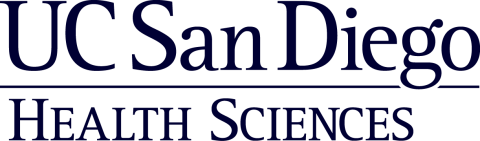 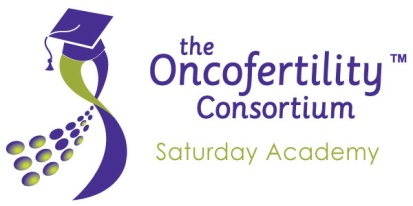 2018 Reproduction and Oncofertility Science Academy at UC San DiegoA Summer Academy of the Department of Reproductive MedicineTeacher Recommendation Form – 2018 UCSD ROSA  Science AcademyStudents who will benefit the most from the UCSD Reproduction and  Oncofertility Science  Academy are those with a strong curiosity and willingness to learn from and work with others.  Please tell us if you think this applicant has demonstrated a commitment that will indicate her motivation to fully participate in the summer program (six Saturday sessions and twice  a weekday seminars), quizzes, complete independent inquiry work, and contribute to group activities.To be completed by a science teacher who is familiar with the applicant .. Thank you for your help.  This information will be held in confidence.     Please Email the completed recommendation by  February 9,  2018  to:                                    Patricia Winter,  Reproduction and Oncofertility Science  Academy Coordinator, patriciawinter09@gmail.com .                                           Teacher Recommendation will ONLY be accepted by E-mail/electronically directly to Patricia Winter.   Please do not send to the student.Applicant name  ___________________________________________________________________________ Last			First			MiddleTeacher Name and Subjects taught: ____________________________________________________________Name of School: _________ __________________________________________________________________ School address_____________________________________________________________________________Teacher Email address     __________________________________________________________________________ Your Phone Number ( ) __________________ If needed, when is best time to call? _____________________ How long and in what capacity have you known the applicant?_______________________________________Please complete the following matrix regarding the student applicant as part of your recommendation.    Continue below with additional information about your recommendation. If you have any reservations  about the applicant in any of the above areas, please include that information.   
 Recommendation by ______________________________________   Date____________________ Please include additional information that will help us in selecting from a large pool of qualified applicants. Your comments will be held confidential and appreciated.Below AverageAverageGood(Above Average)Very Good(Well above average)SuperiorOne of the top few ever encounteredPerformance in classDemonstrates intellectual curiosityLeadershipAcademic abilityEnjoys academic tasksIs not easily discouragedExpresses enthusiasm about challengesWorks well with othersEmotional MaturityConcern for others